Participativní rozpočet města Vítkova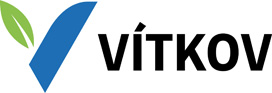 Návrh projektu na rok 2023NavrhovatelČestně prohlašuji, že veškeré uvedené údaje jsou pravdivé.V ……………………………………………………… dne …………………………………Podpis navrhovatele: ……………………………………………………………………………K formuláři je třeba doložit:Podpisový arch (povinná příloha)Rozpočet projektu (povinná příloha)Ilustrační fotografie/obrázek (povinná příloha)Mapa (situační nákres) místa, kde se má navrhovaná aktivita realizovat (povinná příloha)Vizualizace, výkresy, fotodokumentace apod. (nepovinná příloha) Jméno a příjmeníVěk (min. 18 let)Jméno a příjmeníVěk (min. 18 let)Jméno a příjmeníVěk (min. 18 let)Trvalé bydliště Trvalé bydliště Trvalé bydliště TelefonE-mailProjektProjektProjektNázev projektu (krátký, charakteristický)Název projektu (krátký, charakteristický)Název projektu (krátký, charakteristický)Anotace (krátký a výstižný popis projektu)Anotace (krátký a výstižný popis projektu)Anotace (krátký a výstižný popis projektu)Kolik osob projekt využijeČasový rozsah využití (označte)celoročně              sezónně                                 (počet měsíců)   V případě, že bude projekt v uzavřeném prostoru, uveďte rozsah otevírací doby, po kterou bude volně přístupný veřejnosti.Pondělí                                                                          PátekÚterý                                                                             Sobota Středa                                                                           Neděle Čtvrtek V případě, že bude projekt v uzavřeném prostoru, uveďte rozsah otevírací doby, po kterou bude volně přístupný veřejnosti.Pondělí                                                                          PátekÚterý                                                                             Sobota Středa                                                                           Neděle Čtvrtek V případě, že bude projekt v uzavřeném prostoru, uveďte rozsah otevírací doby, po kterou bude volně přístupný veřejnosti.Pondělí                                                                          PátekÚterý                                                                             Sobota Středa                                                                           Neděle Čtvrtek Lokalizace místa – přesná adresa, číslo parcely Přiložte mapku se zákresem, kde má být projekt realizován a aktuální fotografii místa, kde má být projekt realizován.Lokalizace místa – přesná adresa, číslo parcely Přiložte mapku se zákresem, kde má být projekt realizován a aktuální fotografii místa, kde má být projekt realizován.Lokalizace místa – přesná adresa, číslo parcely Přiložte mapku se zákresem, kde má být projekt realizován a aktuální fotografii místa, kde má být projekt realizován.Předpokládaný časový harmonogram projektu (stručně popište jednotlivé kroky)Předpokládaný časový harmonogram projektu (stručně popište jednotlivé kroky)Předpokládaný časový harmonogram projektu (stručně popište jednotlivé kroky)Leden/2023Leden/2023Leden/2023ÚnorÚnorÚnorBřezenBřezenBřezenDubenDubenDubenKvěten Květen Květen ČervenČervenČervenČervenecČervenecČervenecSrpenSrpenSrpenZáříZáříZáříŘíjenŘíjenŘíjenListopad 2023Listopad 2023Listopad 2023